Fakultet for allmennvitenskapelige fagEKSAMEN 3514 HIS-2Norden etter 1740: Fellesskap og fragmentering 21.12.2015Tid:			6 timerMålform: 		Bokmål/nynorskSidetal: 		2 (inkludert denne)Hjelpemiddel:	Ingen			Merknader:		Hvilken oppgave du velger må stå som overskrift på 			side 1 i besvarelsen.Vedlegg:                Ingen NB: Hvilken oppgave du velger må stå som overskrift på side 1 i besvarelsen. NYNORSKEntenGjer greie for forskjellen mellom modernistar og etnosymbolistar i nasjonalismeforskinga. Drøft deretter i kva grad statsborgarlege (politiske) og etniske (kulturelle) oppfatninger av det nasjonale har hatt betydning for ulike nasjonsbyggingsprosessar i Norden.ellerGjer greie for tokulturlæra slik ho fremsto i Noreg på 1800-talet. Også andre stadar i Norden finn vi spenningar mellom det ein oppfattar som «heimleg» og «framand» på 1800-talet. Samanlikn slike spenningar i Noreg med situasjonen i minst eitt anna nordisk land. BOKMÅLEntenGjør rede for forskjellen mellom modernister og etnosymbolister i nasjonalismeforskningen. Drøft deretter i hvilken grad statsborgerlige (politiske) og etniske (kulturelle) oppfatninger av det nasjonale har hatt betydning for ulike nasjonsbyggingsprosesser i Norden.ellerGjør rede for tokulturlæra slik den fremsto i Norge på 1800-tallet. Også andre steder i Norden finner vi spenninger mellom det som oppfattes som «hjemlig» og «fremmed» på 1800-tallet. Sammenlign slike spenninger i Norge med situasjonen i minst ett annet nordisk land.   Sensuren finner du på StudentWeb.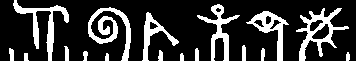 Høgskolen i TelemarkHøgskolen i Telemark